ИНФОРМАЦИОННЫЙ БЮЛЛЕТЕНЬУважаемые жители поселка Уральский, инициативная группа просит принять участие в голосовании и поддержке участия в конкурсном отборе по инициативному бюджетированию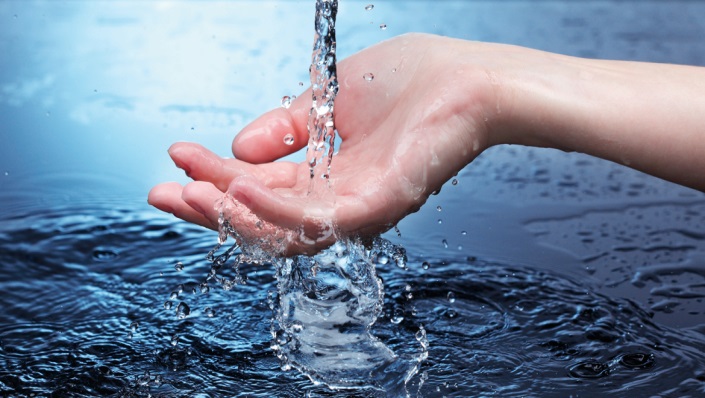 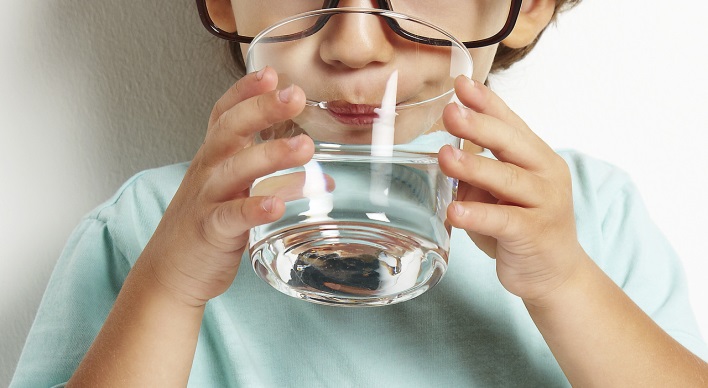 Проекта «Текущий ремонт наружных инженерных сетей водоснабжения – ул. Лесная, 24 – ул. Железнодорожная, - ул. Московская, 26 п. Уральский».Благодаря проекту «Текущий ремонт наружных инженерных сетей водоснабжения – ул. Лесная, 24 – ул. Железнодорожная, - ул. Московская, 26 п. Уральский», будет произведена замена 0,7 км. наружных сетей водопровода. В результате жители поселка будут получать более качественную питьевую воду, оказание услуг водоснабжения будет бесперебойным, так как на заменённых участках значительно снизится вероятность аварийных ситуаций. Положительная динамика отразится в коммунальном комплексе поселка в виде: увеличения срока службы сетей, экономии денежных средств на ликвидацию аварий, снижения затрат на содержание и ремонт сетей, снижения потерь воды, критического уровня износа основных фондов жилищно-коммунального хозяйства, снижение энергозатрат. Кроме этого, к новым сетям водоснабжения смогут быть присоединены дополнительные абоненты, так как земли вдоль данного участка активно застраиваются индивидуальными жилыми домами, а также распределяются многодетным семьям.